Kupní smlouva uzavřená níže uvedeného dne, měsíce a roku v souladu s § 2079občanského zákoníku ve znění pozdějších předpisů
I. Smluvní strany1. Kupující:Firma: Domov PETRA MačkovAdresa: Mačkov 79, 388 01 Blatná
IČ: 70871779dále jen „kupující“ a,
2. ProdávajícíFirma: Tibex s.r.o.Adresa:  Průmyslová 281, Boršov nad VltavouIČ: 26076977
dále jen „prodávající“na základě vzájemné dohody uzavírají tuto kupní smlouvu na lůžkoviny.II. Předmět smlouvyPředmětem této smlouvy je dodání zboží dle cenové nabídky v příloze kupní smlouvy.III. Kupní cena
1. Kupní cena za zboží je stanovena cenovou nabídkou a činí: 89.687,50 Kč bez DPH a 108.522,28 Kč včetně DPH2. Kupní cena uvedená výše v bodu 1 tohoto článku je cenou pevnou a konečnou a zahrnuje i náklady na dopravu do sídla kupujícího.IV. Platební podmínky1. Kupující se zavazuje uhradit prodávajícímu kupní cenu ve výši podle čl. III bodu 1 této smlouvy na základě vystavené faktury. Fakturu je prodávající oprávněn vystavit po dodání zboží se splatností 14 kalendářních dnů.V. Platnost smlouvy a záruční podmínky
1. Tato smlouva nabývá platnosti dnem jejího podpisu oběma stranami a účinnosti zveřejněním v registru smluv.2. Prodávající poskytuje na předmět smlouvy záruku v délce 24 měsíců.
VI. Práva a povinnosti prodávajícího
1. Prodávající tímto prohlašuje, že je výlučným vlastníkem dodávaného zboží u a nejsou mu známy žádné okolnosti, které by prodeji bránily.
VII. Práva a povinnosti kupujícího
1. Kupující se na základě této smlouvy zavazuje zboží od prodávajícího převzít a zaplatit prodávajícímu dohodnutou kupní cenu.
2. Kupující je povinen při převzetí od prodávajícího zboží překontrolovat.
VIII. Závěrečná ustanovení
1. Ustanovení neupravená touto smlouvou se řídí obecně platnými právními předpisy České republiky, zejména zák. č. 89/2012 Sb., občanský zákoník, v platném znění.
2. Změny a doplnění této smlouvy jsou možné pouze v písemné podobě a na základě vzájemnédohody obou smluvních stran.
3. Obě smluvní strany prohlašují, že si tuto smlouvu před podpisem přečetly, porozuměly jejímuobsahu, s obsahem souhlasí, a že je tato smlouva projevem jejich svobodné vůle.
4. Smluvní strany berou na vědomí, že tato smlouva, včetně jejích případných změn a dodatků, bude uveřejněna podle zákona č. 340/2015 Sb., o zvláštních podmínkách účinnosti některých smluv, uveřejňování těchto smluv a o registru smluv (zákon o registru smluv) v registru smluv, vyjma údajů, které požívají ochrany dle zvláštních zákonů, zejména osobní a citlivé údaje a obchodní tajemství.6. Smluvní strany prohlašují, že smlouva neobsahuje obchodní tajemství.V Mačkově, dne 22.3.2024____________________________                                              _____________________________             Vlasta Maroušková                                                                                  Tomáš Rezek
ředitelka Domova PETRA Mačkov                                                                       jednatel firmy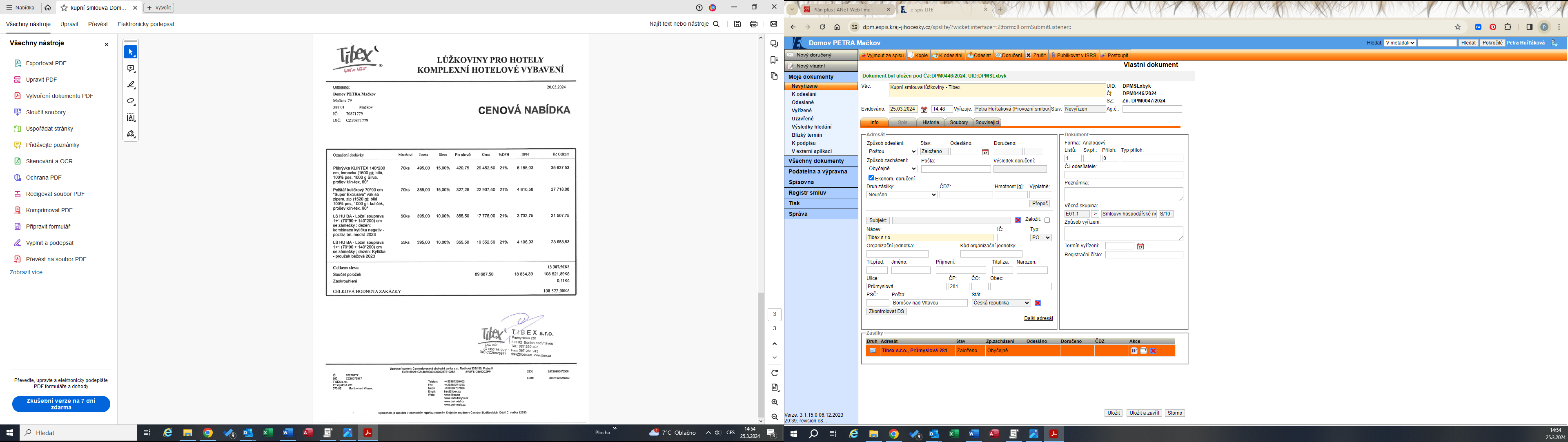 